ΘΕΜΑ : Ενημέρωση - Πρόσκληση σε επιμορφωτικό βιωματικό εργαστήριοTo 1o & 2o EΚΦΕ Ηρακλείου σε συνεργασία με το τμήμα Έρευνας και Ανάπτυξης των εκπαιδευτήριων Ελληνογερμανική Αγωγή, διοργανώνουν 2 βιωματικά εργαστήρια που απευθύνονται σε εκπαιδευτικούς που διδάσκουν φυσικές επιστήμες την Τετάρτη 23 Σεπτεμβρίου 2015 και ώρες 16:00-18:00 και 18:00-20:00 στην αίθουσα πληροφορικής του 13ου ΓΕΛ Ηρακλείου (Μάχης Κρήτης 52, 71303 Ηράκλειο, δίπλα από το 2ο ΕΚΦΕ Ηρακλείου), με θέμα: «Από τα κουάρκς μέχρι το Σύμπαν με εικονικά και απομακρυσμένα εργαστήρια – Χρησιμοποιώντας τις “Μεγάλες Ιδέες της Επιστήμης” για τη πραγματοποίηση διαθεματικών δραστηριοτήτων στις φυσικές επιστήμες»Συμμετοχή στο εργαστήριοΣυμμετοχή στην ημερίδα μπορούν να δηλώσουν εκπαιδευτικοί που διδάσκουν Φυσικές Επιστήμες.Αριθμός συμμετεχόντων: 25 (θα τηρηθεί σειρά προτεραιότητας)Οι εκπαιδευτικοί μπορούν να δηλώσουν συμμετοχή σε όποιο από τα 2 τμήματα ανάλογα με το ποιες ώρες τους βολεύουν.Δήλωση συμμετοχής μπορεί να γίνει ηλεκτρονικά έως την Τετάρτη 23/09/2015 12:00 στη διεύθυνση:http://goo.gl/forms/2rgUdTHB4wΠεριγραφή βιωματικού εργαστηρίουΤο βιωματικό αυτό εργαστήριο έχει σκοπό να παρουσιάσει στους συμμετέχοντες την έννοια των «Μεγάλων Ιδεών της Επιστήμης» και να επιδείξει τρόπους με τους οποίους μπορούν να χρησιμοποιηθούν στη καθημερινή διδασκαλία ώστε να ενισχύσουν τη σύνδεση μεταξύ διαφορετικών θεματικών ενοτήτων στο πλαίσιο διδασκαλίας των φυσικών επιστημών. Θα παρουσιαστούν παραδείγματα δραστηριοτήτων που περιέχουν τη χρήση εικονικών και απομακρυσμένων εργαστηρίων που προωθούν την διερευνητική μάθηση και βοηθούν τους μαθητές να αντιληφθούν τη σύνδεση μεταξύ διαφορετικών φυσικών φαινομένων και μεταξύ διαφορετικών φυσικών νόμων. Στο πρώτο μέρος οι συμμετέχοντες θα συνεργαστούν προκειμένου να καταγράψουν ποιες είναι οι Μεγάλες Ιδέες της Επιστήμης με βάση τη δική τους αντίληψη και στη συνέχεια θα τις συγκρίνουν με βιβλιογραφικές αναφορές. Στο δεύτερο μέρος, θα παρουσιαστούν παραδείγματα δραστηριοτήτων που κάνουν  χρήση εικονικών και απομακρυσμένων εργαστηρίων και μπορούν να συνδυαστούν με βάση μια ή περισσότερες Μεγάλες Ιδέες. Οι συμμετέχοντες θα έχουν επίσης την ευκαιρία να γνωρίσουν μια ψηφιακή πλατφόρμα με μια συλλογή εικονικών και απομακρυσμένων εργαστηρίων καθώς και σχετικών εκπαιδευτικών δραστηριοτήτων που μπορούν να αυξήσουν το ενδιαφέρον των μαθητών για τις φυσικές επιστήμες.Επιστημονικά Υπεύθυνη του Προγράμματος είναι η  κα. Ελευθερία ΤσουρλιδάκηEmail: eleftheria@ea.grΤηλ. 210 81 76 790Ενδεικτικό πρόγραμμαΕισαγωγή στην έννοια «Οι Μεγάλες Ιδέες της Επιστήμης»Ποιες είναι οι «Μεγάλες Ιδέες της επιστήμης»;Παρουσίαση δραστηριοτήτων με χρήση εικονικών και απομακρυσμένων εργαστηρίων και του διερευνητικού μοντέλου διδασκαλίας  –  Συνδέοντας εκπαιδευτικές δραστηριότητες με βάση τις Μεγάλες Ιδέες της Επιστήμης.Γνωριμία και χρήση των ψηφιακών αποθετηρίων Go-Lab και Inspiring Science Education.  Το εργαστήριο υποστηρίζεται από τα ευρωπαϊκά έργα Go-Lab και Inspiring Science Education. Σε όλους τους συμμετέχοντες θα δοθεί βεβαίωση παρακολούθησης. 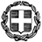 ΕΛΛΗΝΙΚΗ ΔΗΜΟΚΡΑΤΙΑΥΠΟΥΡΓΕΙΟ ΠΟΛΙΤΙΣΜΟΥ, ΠΑΙΔΕΙΑΣ ΚΑΙ ΘΡΗΣΚΕΥΜΑΤΩΝ,----ΠΕΡ/ΚΗ Δ/ΝΣΗ Π/ΘΜΙΑΣ ΚΑΙ Δ/ΘΜΙΑΣ ΕΚΠ/ΣΗΣ ΚΡΗΤΗΣΔ/ΝΣΗ Δ/ΘΜΙΑΣ ΕΚΠ/ΣΗΣ ΗΡΑΚΛΕΙΟΥ1o & 2o ΕΡΓΑΣΤΗΡΙΑΚO  ΚΕΝΤΡO  ΦΥΣΙΚΩΝ  ΕΠΙΣΤΗΜΩΝ ΗΡΑΚΛΕΙΟΥ  Ηράκλειο, 18/9/2015Αρ. Πρωτ.: 150711ο  ΕΚΦΕ ΗΡΑΚΛΕΙΟΥΤαχ. Δ/νση   	:	Πιτσουλάκη 24, 71307, ΗράκλειοΠληροφορίες 	:  	Ελευθερία ΦανουράκηΤηλ./ Fax          :	2810327256/2810360253E-mail            	:  	mail@1ekfe.ira.sch.grΙστοσελίδα    	:  	http://1ekfe.ira.sch.gr ΠΡΟΣ: Γυμνάσια, ΓΕΛ & ΕΠΑΛ αρμοδιότητας 1ου και 2ου ΕΚΦΕ ΗρακλείουΚΟΙΝ:Δ/νση Δ/θμιας Εκπ/σης Ν. ΗρακλείουΠεριφ/κή Δ/νση Εκπ/σης ΚρήτηςΠροϊστάμενο Επιστημονικής & Παιδαγωγικής Καθοδήγησης Δ/θμιας Εκπ/σης ΚρήτηςΓραφείο Σχολικών Συμβούλων ΠΕ042ο  ΕΚΦΕ ΗΡΑΚΛΕΙΟΥΤαχ. Δ/νση   	:	Μάχης Κρήτης 52, 71303 Ηράκλειο                                      Πληροφορίες 	:  Βασίλης ΓαργανουράκηςΤηλ. -Fax      	:  	2810370508E-mail            	:  	mail@2ekfe.ira.sch.grΙστοσελίδα    	:  	http://2ekfe.ira.sch.gr                                                                ΠΡΟΣ: Γυμνάσια, ΓΕΛ & ΕΠΑΛ αρμοδιότητας 1ου και 2ου ΕΚΦΕ ΗρακλείουΚΟΙΝ:Δ/νση Δ/θμιας Εκπ/σης Ν. ΗρακλείουΠεριφ/κή Δ/νση Εκπ/σης ΚρήτηςΠροϊστάμενο Επιστημονικής & Παιδαγωγικής Καθοδήγησης Δ/θμιας Εκπ/σης ΚρήτηςΓραφείο Σχολικών Συμβούλων ΠΕ04Η Υπεύθυνη του 1ου Ε.Κ.Φ.Ε. ΗρακλείουΕλευθερία ΦανουράκηΟ Υπεύθυνος του 2ου Ε.Κ.Φ.Ε. ΗρακλείουΒασίλειος Γαργανουράκης